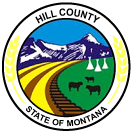 COMMISSIONERS WEEKLY BUSINESS MEETINGAGENDA10:00 a.m.April 25, 2024Meeting called to orderApproval of last week’s minutesPublic Comments on Non-Agenda itemsPublic Comments on Agenda itemsEmploymentBudgetsAbatementsResolutionContractsKubl Group Proposal Maintenance and Extended Warranty Contract for the Hill County Detention Center:Board AppointmentsFair Board Appointment:County Permit ApprovalSubdivision/Survey ApprovalAmended Plat Lot 4, Beaver Creek Estates, Industrial Lots, Block 1 with Darren Huestis, David L. Hanson and Lark L. Hanson:County NeedsRequest for Proposal for Auditor:Justice of Peace request for new desks and printer:Claims & PayrollPublic Comments on Agenda ItemsPublic Comments on Non-Agenda ItemsMeeting adjourned